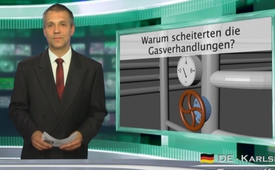 Warum scheiterten die Gasverhandlungen?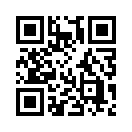 Von unseren westlichen Medien erhielten wir in ständigen Wiederholungen die Meldung, dass Russland die Gasverhandlungen mit der Ukraine bewusst...Von unseren westlichen Medien erhielten wir in ständigen Wiederholungen die Meldung, dass Russland die Gasverhandlungen mit der Ukraine bewusst habe scheitern lassen. Das gehöre zur aggressiven Expansionspolitik Russlands. Doch wie verhält es sich wirklich? Für das Gaslieferungsabkommen zwischen Russland und der Ukraine wurde im Jahr 2009 der Gaspreis für 10 Jahre mit einem Preis von 485 US-Dollar pro 1.000 m³ vertraglich vereinbart. Für dieses und für letztes Jahr hat die Ukraine zwar Gas erhalten, dafür aber nichts bezahlt. Deshalb steht sie aktuell mit nahezu 3,3 Mrd. Euro bei Russland in der Kreide. In den jüngsten Gasverhandlungsrunden zwischen Russland und der Ukraine, bei denen die EU die Vermittlerrolle innehatte, hatte Russland der Ukraine einen großzügigen Rabatt von 100 US-Dollar pro 1.000 m³ Erdgas angeboten. Die ukrainische Regierung war aber selbst da noch nicht bereit, die Schulden zu begleichen.Bill Dorec, ein US-amerikanischer Menschenrechtler, vermutet,„dass bestimmte Kreise in den USA die Kiewer Regierung anstacheln, um den völlig akzeptablen Gaspreis dennoch nicht anzunehmen. Dadurch versucht man, den Konflikt zwischen der Ukraine und Russland noch mehr zu verschärfen. Die USA verfolgen das gleiche Ziel wie damals im Irak: das Monopol auf dem Welt-Energie-Markt zu gewinnen.“,so Dorec.George Orwell sagte einmal  über die Aufgaben des Journalismus:„Journalismus heißt,etwas zu veröffentlichen, was jemand anders nicht veröffentlicht haben möchte. Alles andere ist Public Relations.“von hm.Quellen:www.kla.tv, Sendung vom 16.6.2014
Russischer Fernsehkanal "1kanal", 13.6.2014, 21:50 Uhr-Nachrichten
Russischer Fernsehkanal " Rossija 1", 13.6.2014,20:00 Uhr-Nachrichten
Zitat: siehe  auch: http://www.presserat.de/pressekodex/pressekodex/Das könnte Sie auch interessieren:#Ukraine - www.kla.tv/UkraineKla.TV – Die anderen Nachrichten ... frei – unabhängig – unzensiert ...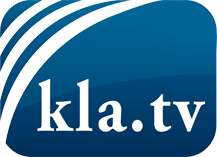 was die Medien nicht verschweigen sollten ...wenig Gehörtes vom Volk, für das Volk ...tägliche News ab 19:45 Uhr auf www.kla.tvDranbleiben lohnt sich!Kostenloses Abonnement mit wöchentlichen News per E-Mail erhalten Sie unter: www.kla.tv/aboSicherheitshinweis:Gegenstimmen werden leider immer weiter zensiert und unterdrückt. Solange wir nicht gemäß den Interessen und Ideologien der Systempresse berichten, müssen wir jederzeit damit rechnen, dass Vorwände gesucht werden, um Kla.TV zu sperren oder zu schaden.Vernetzen Sie sich darum heute noch internetunabhängig!
Klicken Sie hier: www.kla.tv/vernetzungLizenz:    Creative Commons-Lizenz mit Namensnennung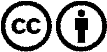 Verbreitung und Wiederaufbereitung ist mit Namensnennung erwünscht! Das Material darf jedoch nicht aus dem Kontext gerissen präsentiert werden. Mit öffentlichen Geldern (GEZ, Serafe, GIS, ...) finanzierte Institutionen ist die Verwendung ohne Rückfrage untersagt. Verstöße können strafrechtlich verfolgt werden.